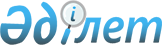 О внесении изменений в решение маслихата района имени Габита Мусрепова от 6 января 2021 года № 72-1 "Об утверждении бюджета Чистопольского сельского округа района имени Габита Мусрепова на 2021-2023 годыРешение маслихата района имени Габита Мусрепова Северо-Казахстанской области от 6 декабря 2021 года № 12-15
      Маслихат района имени Габита Мусрепова Северо-Казахстанской области РЕШИЛ:
      1. Внести в решение маслихата района имени Габита Мусрепова Северо-Казахстанской области "Об утверждении бюджета Чистопольского сельского округа района имени Габита Мусрепова на 2021-2023 годы" от 6 января 2021 года № 72-1 (зарегистрировано в Реестре государственной регистрации нормативных правовых актов под № 6920) следующие изменения:
      пункт 1 изложить в новой редакции:
      "1. Утвердить бюджет Чистопольского сельского округа района имени Габита Мусрепова на 2021-2023 годы согласно приложениям 1, 2 и 3 соответственно к настоящему решению, в том числе на 2021 год в следующих объемах:
      1) доходы – 219 015,4 тысячи тенге:
      налоговые поступления – 10 890 тысяч тенге;
      неналоговые поступления – 300 тысяч тенге;
      поступления от продажи основного капитала – 0;
      поступления трансфертов – 207 825,4 тысячи тенге; 
      2) затраты – 219 525,4 тысячи тенге; 
      3) чистое бюджетное кредитование – 0:
      бюджетные кредиты – 0;
      погашение бюджетных кредитов – 0;
      4) сальдо по операциям с финансовыми активами – 0:
      приобретение финансовых активов – 0;
      поступления от продажи финансовых активов государства – 0;
      5) дефицит (профицит) бюджета – - 510 тысяч тенге;
      6) финансирование дефицита (использование профицита) бюджета – 510 тысяч тенге:
      поступление займов – 0;
      погашение займов – 0;
      используемые остатки бюджетных средств – 510 тысяч тенге.";
      приложение 1 к указанному решению изложить в новой редакции, согласно приложению к настоящему решению.
      2. Настоящее решение вводится в действие с 1 января 2021 года. Бюджет на 2021 год Чистопольского сельского округа района имени Габита Мусрепова
					© 2012. РГП на ПХВ «Институт законодательства и правовой информации Республики Казахстан» Министерства юстиции Республики Казахстан
				
      Секретарь маслихата района имени Габита Мусрепова Северо-Казахстанской области 

Е. Адильбеков
Приложениек решению маслихата районаимени Габита МусреповаСеверо-Казахстанской областиот 6 декабря 2021 года№ 12-15Приложение 1к решению маслихата районаимени Габита МусреповаСеверо-Казахстанской областиот 6 января 2021 года№ 72-1
Категория
Класс
Подкласс
Наименование
Сумма (тысяч тенге)
1. Доходы
1. Доходы
219 015,4
1
Налоговые поступления
Налоговые поступления
10 890 
04
Налоги на собственность
Налоги на собственность
10 890
1
Налоги на имущество 
Налоги на имущество 
505
3
Земельный налог
Земельный налог
1 702
4
Налог на транспортные средства 
Налог на транспортные средства 
8 683
2
Неналоговые поступления
Неналоговые поступления
300
3
Поступления от продажи основного капитала
Поступления от продажи основного капитала
0
4
Поступления трансфертов
Поступления трансфертов
207 825,4
02
Трансферты из вышестоящих органов государственного управления
Трансферты из вышестоящих органов государственного управления
207 825,4
3
Трансферты из районного (города областного значения) бюджета 
Трансферты из районного (города областного значения) бюджета 
207 825,4
Функциональная 
группа
Администратор 
бюджетных программ
Программа
Наименование
Наименование
Сумма (тысяч
тенге)
2. Затраты
219 525,4
01
Государственные услуги общего характера
Государственные услуги общего характера
44 318,1
124
Аппарат акима города районного значения, села, поселка, сельского округа
Аппарат акима города районного значения, села, поселка, сельского округа
44 318,1 
001
Услуги по обеспечению деятельности акима города районного значения, села, поселка, сельского округа
Услуги по обеспечению деятельности акима города районного значения, села, поселка, сельского округа
44 318,1
07
Жилищно-коммунальное хозяйство
Жилищно-коммунальное хозяйство
51 225,1
124
Аппарат акима города районного значения, села, поселка, сельского округа
Аппарат акима города районного значения, села, поселка, сельского округа
51 225,1
008
Освещение улиц населенных пунктов
Освещение улиц населенных пунктов
8 074,5
009
Обеспечение санитарии населенных пунктов
Обеспечение санитарии населенных пунктов
1 000 
011
Благоустройство и озеленение населенных пунктов
Благоустройство и озеленение населенных пунктов
1 789,4
014
Организация водоснабжения населенных пунктов
Организация водоснабжения населенных пунктов
40 361,2
12
Транспорт и коммуникации
Транспорт и коммуникации
1 453
124
Аппарат акима города районного значения, села, поселка, сельского округа
Аппарат акима города районного значения, села, поселка, сельского округа
1 453
013
Обеспечение функционирования автомобильных дорог в городах районного значения, селах, поселках, сельских округах
Обеспечение функционирования автомобильных дорог в городах районного значения, селах, поселках, сельских округах
1 453
13
Прочие
Прочие
122 528,7
124
Аппарат акима города районного значения, села, поселка, сельского округа
Аппарат акима города районного значения, села, поселка, сельского округа
122 528,7
057
Реализация мероприятий по социальной и инженерной инфраструктуре в сельских населенных пунктах в рамках проекта "Ауыл-Ел бесігі"
Реализация мероприятий по социальной и инженерной инфраструктуре в сельских населенных пунктах в рамках проекта "Ауыл-Ел бесігі"
122 528,7
15
Трансферты
Трансферты
0,5
124
Аппарат акима города районного значения, села, поселка, сельского округа
Аппарат акима города районного значения, села, поселка, сельского округа
0,5
048
Возврат неиспользованных (недоиспользованных) целевых трансфертов
Возврат неиспользованных (недоиспользованных) целевых трансфертов
0,5
3. Чистое бюджетное кредитование
3. Чистое бюджетное кредитование
0
Бюджетные кредиты
Бюджетные кредиты
0
Погашение бюджетных кредитов
Погашение бюджетных кредитов
0
4. Сальдо по операциям с финансовыми активами
4. Сальдо по операциям с финансовыми активами
0
Приобретение финансовых активов
Приобретение финансовых активов
0
Поступления от продажи финансовых активов государства
Поступления от продажи финансовых активов государства
0
5. Дефицит (профицит) бюджета
5. Дефицит (профицит) бюджета
-510
6. Финансирование дефицита (использование профицита) бюджета
6. Финансирование дефицита (использование профицита) бюджета
510
Поступление займов
Поступление займов
0
Погашение займов
Погашение займов
0
Используемые остатки бюджетных средств
Используемые остатки бюджетных средств
510
Категория
Класс
Подкласс
Наименование
Наименование
Сумма (тысяч тенге
8
Используемые остатки бюджетных средств
Используемые остатки бюджетных средств
510
01
Остатки бюджетных средств
Остатки бюджетных средств
510
 1
Свободные остатки бюджетных средств
Свободные остатки бюджетных средств
510